«Кубанские казачьи сказки»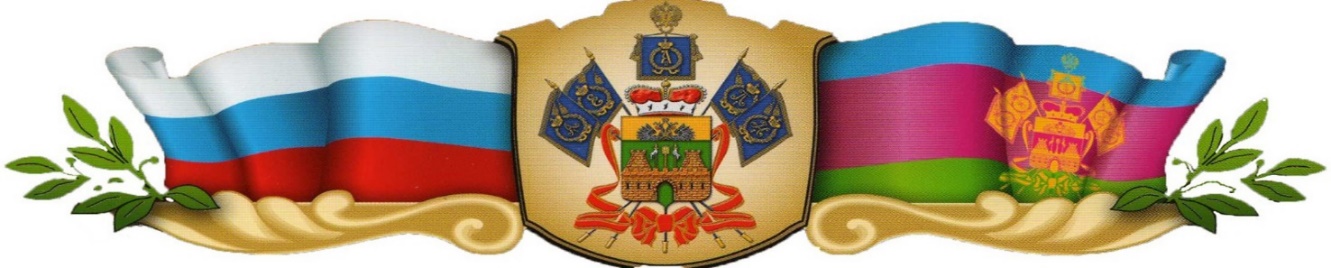 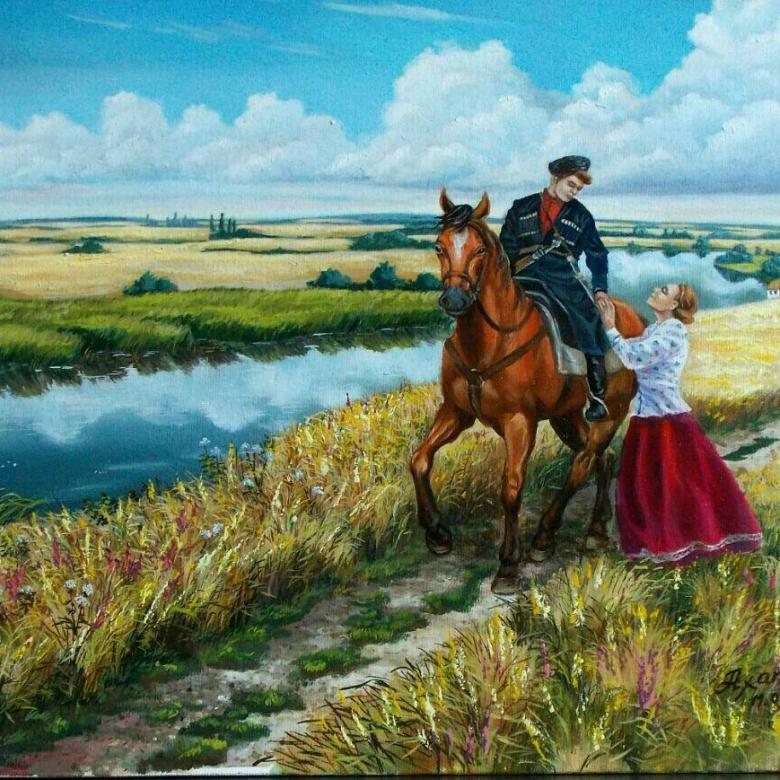 Казак и птицы  ( Автор Евгений Александров )Давным-давно в одной из станиц Кубанской области жил казак по имени Сашко. И так как война с турками в то время прекратилась, Сашко аккуратно сложил казацкое обмундирование в шкаф, ружье и шашку поставил в угол и занялся земледелием.
Он пахал землю и сеял зерно, собирал урожай и молол муку, выпекал душистый хлеб и варил крепкую кубанскую горилку. Сашко достаточно преуспел в этом деле и прославился на всю свою станицу соседние поселения. Со всей округи съезжались казаки к его дому за мягким хлебом и крепкой горилкой.
Но случилось однажды у казака большое несчастье. Стояла тогда на Кубани засуха, пекло солнце и жара была невыносимая. Вспыхнул в той станице пожар, и погорели почти все деревянные постройки в казачьих дворах и лишь глиняные хаты да сараи уцелели. А у Сашка на земле сгорела почти вся пшеница, но немного ему все же удалось спасти. И набралось у него зерна всего мешок.
Прошла осень и наступила зима. И стужа стояла такая, какой в Кубанской области казаки еще не видали. Даже река Кубань - быстрая и бурлящая - покрылась льдом от берега до берега, чего никогда не бывало.
Надел Сашко тулуп из овчины и вышел во двор поглядеть, что там делается. Набил люльку табаком, закурил и видит: кругом все снегом заметено, а на белых деревьях птицы сидят и не шевелятся, замерзают.
Жалко ему стало бедных птиц. Пошел он, соорудил для них кормушки деревянные и насыпал по две жмени зерна в каждую. Налетели птицы на пшеницу, стали клевать да насыщаться. А птица когда не голодная, ей и тепло и не замерзнет в лютый мороз.
С этого дня стал казак каждый день в кормушки для птиц по две жмени зерна сыпать, хотя сам он обеднел и перебивался с хлеба на квас.
Так и прошла зима, и в последний ее день высыпал Сашко птицам последнюю пшеницу из своего мешка и только сейчас заметил, что весь свой запас птицам скормил. Сидит казак, пригорюнился, курит люльку и думает: “Теперь и есть нечего и сеять на земле нечего”.
И вот пришла пора посевной. Сидит Сашко в хате, слышит - шум, гам да удивление соседей на улице. “Что такое?” - думает, и вышел во двор.
Глядит , а над его землей стая разных птиц кружится. Среди них и голуби, и скворцы, и воробьи, и множество других птиц, и каждая делом занята - бросает зернышко в землю и улетает куда-то далеко за реку Кубань и так много раз.
Казаки со всей станицы собрались, смотрят и удивляются, никогда не видели, чтобы птицы кому-либо огород засаживали.
А Сашко в тот год зерна собрал немерено, даже пришлось новый амбар построить. И стал после этого он жить в постоянном достатке, а затем взял в жены самую красивую девушку в Кубанской области и родилось у них много казачат. И были они счастливы до конца.               Как сотник дочь замуж выдавал Кубанская казачья сказкаЖил как-то в одной из станиц близ славного града Екатеринодара старый казак.
За свои подвиги, которые он совершил на охране южной границы, приобрел тот казак большую славу. И получил он в награду чин сотника и сто лихих казаков в свое подчинение. И сотня его на столько смело и умело справлялась с врагом, что турки прозвали ее «сотня шайтана».
И вот вернулись казаки после очередных военных действий в родную станицу и, как всегда, занялись ведением домашнего хозяйства.
А к тому времени дочери сотника уже исполнилось восемнадцать лет. И была она удивительно красивой, умной и замечательной хозяйкой. Она умела хорошо готовить, управляться за скотиной, шить одежду и много-много разных дел выполнять.
И вздумалось сотнику выдать свою дочь замуж. Собрал он всех казаков в станице и говорит:
- Отдам свою дочь в жены тому, кто сможет меня удивить хоть словом, хоть словом, хоть делом.
Разошлись казаки по сторонам, думают, чем же сотника можно удивить.
Один удалец положил на обрубленное дерево кочан от яблока, отошел на сто пятьдесят шагов и выстрелом из своего ружья сбил его. Все стоявшие вокруг захлопали в ладоши от такой меткости. А сотник погладил свои длинные, закрученные усы и промолвил:
- Доброе ружье.
Удальца он не похвалил и не удивился, потому что ему и в голову не приходило, что кубанский казак из хорошего ружья может промахнуться.
Другой станичник, казак-богатырь, взвалил на себя своего коня и пронес его по кругу, который образовали стоящие вокруг люди. От такой силищи казаки были в недоумении и захлопали в ладоши еще сильнее. А сотник, знай себе, усы поглаживает да люльку курит.
Были на Руси богатыри, есть и всегда будут. И это меня не удивляет, потому что так должно быть, - сказал он.
Многие еще показывали, на что они способны, вытворяли разные трюки, показывали фокусы, мастерское владение ружьем и шашкой, но ничего не удивляло сотника.
В стороне стоял казак, который любил его дочь и тайно с нею встречался. Долго он наблюдал за всем происходящим. И заныло у него сердце, что его любимую может взять кто-то другой. А любовь этого казака была слишком сильна.
Вот вышел он к сотнику, посмотрел ему прямо в глаза и говорит:
- Хотел бы я тебя удивить, да глупцы не умеют удивляться.
- Ты меня уже удивил, - отвечает сотник, - потому что слова твои идут от сердца, ты говоришь искренне. Будь моим зятем.
И на следующий день закатили такую свадьбу, какой в той станице никто не видывал. И все были счастливы, особенно молодожены.Золотая крыса Кубанская казачья сказкаЖил-был на свете, где-то под славным казачьим градом Екатеринодаром, один казак. Жил он не богато, но весело и счастливо. Была у него семья и любимое дело, которое и душу согревало и семью кормило.
И вот однажды, унылым осенним утром, вышел казак тот во двор кур покормить. Вошел в сарай, где зерно хранилось, снял ковшик со стены и открыл одну бочку. А в той бочке зерна на самом донышке оставалось. Только он хотел нагнуться и зерна зачерпнуть, как смотрит, сидит на том зерне крыса. В бочку-то она пролезла, а вот из бочки—никак.
Казак, не долго думая, схватил лопату и замахнулся на крысу, чтобы убить ее. Тут взмолилась крыса, говорит казаку человеческим голосом:
- Не убивай меня, хозяин, отпусти лучше, а я тебе за это любое твое желание исполню, что бы ты ни пожелал.
Глядит казак, удивляется:
- Сколько лет живу на вольной Кубани, а такого чуда не видел. Где это видано, чтобы крыса на русском языке разговаривала!?
Присмотрелся казак повнимательнее, а крыса-то не простая. Вся шерсть на ней золотом блестит, хвост серебряными нитями переплетен, глаза—словно два бриллианта сверкают, а на голове маленькая корона, усыпанная изумрудами, рубинами и сапфирами.
- Ну ладно, - говорит казак,- отпущу я тебя.
И представил он на мгновенье, что закажет себе у золотой крысы дворец шикарный на берегу моря, три сундука сокровищ, а лучше пять сундуков, яхту белоснежную, две дюжины батраков и дюжину самых красивых невольниц со всего света.
Подумал он об этом и нагнулся, чтобы золотую крысу достать и на волю выпустить. Только казак вытащил крысу из бочки, как она извернулась, укусила его за руку и к себе в нору убежала.
Казак тот постоял-постоял в сарае еще минут пять… и умер.
Казаку конец пришел, и сказке нашей конец.                                Казак и солнце Кубанская казачья сказкаСлучилось как-то в Кубанской области, что стояла большая жара. Солнце пекло так, что не было от него бедным станичникам спасу.
Одному казаку очень не нравилось, что солнце все печет да печет, тогда как другие казаки относились к этой жаре как к неотъемлемой части непредсказуемой кубанской природы.
Однажды казак так разозлился, что не было у него никакого терпения. Вот зарядил он свое ружье, залез на крышу своего дома, прицелился прямо в солнце и выстрелил.
Пуля до цели не долетела, но солнце все равно прогневалось на казака и говорит:
- Теперь я тебя проучу, нетерпеливый и злой казак.
И после этого взяло солнце самую грозную тучу и повесило ее прямо над двором этого казака. И пошел в его дворе дождь, и не видно стало яркого неба и теплого солнца.
Станичники глядят и удивляются—везде солнце и жара, а в одном дворе тень и гроза. Никогда такого не видели.
А казаку в первый день такой ливень понравился. Вышел он на крыльцо и говорит:
- Испугалось солнце меня. Будет знать в следующий раз, как честных казаков шмалить своим жаром.
Но прошел день, другой, третий. Затем неделя, другая, а туча как висела над двором казака, так и висит. И как лил дождь из нее, так и льет.
По всему двору казака глубокие лужи стоят, урожай на корню гибнуть стал. А на сороковой день грозы в доме крыша стала протекать, а постройки размыло, и они стали потихоньку рушиться. И все птицы и животные, которые были у казака в хозяйстве, разбежались от него, и деревья поломались и повалились, а некоторые погорели от молнии. А затем и дом начал проседать, и стена треснула.
Воды было и во дворе и в доме высотою в косую сажень. Горевал-горевал казак, да и решил влезть на крышу и просить у солнца прощения. Три дня он сидел на крыше и каялся перед солнцем за то, что так плохо поступил, за свою злобу и нетерпение.
Улыбнулось солнце, жалко ему стало бедного казака. И простило его. Убрало тучу с неба и озарило его двор своим сиянием.
И занялся казак восстановлением своего жилища и хозяйства. И помогали ему в этом деле все станичники.
С тех пор стал он уважительно относиться ко всем явлениям природы и терпеливо переносить все ненастья, зной, дождь и морозы.
И счастье после этого никогда не покидало казака.      Как казаки туркам свинью подсунули Кубанская казачья сказкаЭта история произошла очень и очень давно. Тогда кубанские казаки вели упорнейший бой с турками в местечке под названием Черный лес.
Много в этом лесу и его окрестностях тогда крови пролилось. Мужественно и стойко сражались казаки в этой схватке и многие погибли.
Закончился бой, отдыхают казаки да веселятся. А одного пленника-турка посадили в хату, а дверь заперли. А турок этот оказался не просто солдатом, а большим начальником и помощником самого турецкого султана.
Вот сидят турки у себя в траншеях и думают, как бы им помощника султана вернуть. Один солдат и говорит:
- Нужно пойти на хитрость. Сказать русским, что у нас в плену находится их казак и что мы хотим обменять его на нашего человека. И надо предложить обмениваться людьми… в мешках. Пускай посадят нашего солдата в мешок, а мы посадим русака, так и произведем обмен.
Думали, думали турки, да так другого способа вернуть помощника и не нашли.
Заслали они к атаману кубанцев своих послов и предложили такой обмен.
Послушал атаман турецких гостей, подумал и согласился. Потому что поверил, что у них казак находится. И договорились они на рассвете произвести обмен, после чего разошлись. А ночью пришел к атаману лазутчик и говорит:
- У турков никакого казака нет, это они хитрость придумали, чтобы спасти помощника турецкого султана.
- Ах вот как, - воскликнул атаман, - ну хорошо, посмотрим, кто кого хитрее.
Наступило утро. Солнце только-только показало первые лучи. Казаки и турки встретились в условленном месте для обмена людьми. Турки отдали русским свой мешок, а казаки им свой и разошлись по сторонам.
Раскрывают кубанцы свой мешок, полученный на обмене, а он до верху табаком засыпан. Обрадовались казаки и давай свои люльки забивать.
Раскрывают турки мешок, а оттуда выскакивает свинья в синем турецком кафтане и давай по траншеям бегать. И поняли турки, что казаки посмеялись над ними, и больше хитрить не пытались.                         Казак и гуси Кубанская казачья сказкаСлучилось как-то в одной кубанской станице, что казак Павло вино начал делать.
А винограду у него в тот год видимо-невидимо уродилось. Вот давит Павло виноград, а жмых в гусиный загон выбрасывает.
А хозяйство у казака богатое было. Одних гусей—шесть десятков, а еще куры, утки, кролики, свиньи, коровы, лошади и другая живность. И все у него аккуратно да складно было в хозяйстве.
Ну, суть да дело, давит он виноград. И надавил его семь бочек и двенадцать бутылей, а весь жмых отдал гусям на съедение.
Закончил Павло свою работу да и пошел в дом отдохнуть. Жена– хозяйка как раз на стол накрыла. Сели они вдвоем, сидят, обедают.
Долго ли день тянулся, но выходит казак птицу кормить да как глянет, а гуси-то все лежат во дворе без дыхания.
Испугался Павло, взял одного гуся, потом другого, а они, как мертвые, не шевелятся. И подумал он, что загубил гусей, отравил их чем-то, что они и подохли все.
Горевал он, горевал и принял единственное, по его мнению, правильное решение. Так как мертвые гуси в пищу не пригодны, решил он их общипать, чтобы пух да перья не пропали хотя бы, а пошли на подушки да на перины.
Общипал Павло гусей, пух да перья на горище сложил, а тушки погрузил на арбу, вывез за станицу да и вывалил в овраг.
Прошла ночь. Озарилась Кубанская область ярким, горячим солнышком, а казак уже по хозяйству управляется. Кормит, поит да убирает за всеми.
Вдруг слышит он, на улице шум, не поймет в чем дело: люди хохочут да гуси гогочут. Выходит он за ворота, глядит, а там гуси его возвращаются, все живые, только голые. А вокруг станичники веселятся да удивляются.
И понял Павло, что гуси-то не мертвые были, а пьяные от жмыха виноградного. Зашли они в свой загон, стали пить да есть. А казак закурил люльку и сказал сам себе:
- Вот так и мы, казаки, как эти гуси, где бы ни пропадали, как бы нас не общипывали, а все равно всегда возвращаемся туда, где нас ждут и любят.                         Есаул и его конь Кубанская казачья сказкаЭто было в те далекие времена, когда кубанские казаки защищали Русь Великую от турецких набегов. Славно сражались казаки и бились не на жизнь, а на смерть.
И вот на той войне воевал один казак в чине есаула. И хотя в душе он был очень добрым и справедливым человеком, но с врагом справлялся смело и жестко. И за это была о нем великая слава среди казаков и уважение среди турок.
Был у есаула надежный, преданный боевой товарищ—его конь. Много они выходили в боевые походы, много повидали переделок и ни разу друг друга не подводили.
И вот, в одном из боев, вражеская пуля попала коню прямо в заднюю ногу. Упал конь на землю, а есаул далеко с него вылетел, но не повредил себе ничего. Оборачивается он назад, глядит, а его любимый конь лежит не шевелится.
А у казаков был такой закон—раненого коня они должны были застрелить, чтобы тот не мучился.
Но есаулу жаль стало своего коня, и убивать его он не стал, а подождал до вечера и, когда стемнело, собрал нескольких своих казаков, взвалили они коня на арбу и привезли на заставу.
Есаул аккуратно извлек пулю из его ноги, приложил к ране целебные травы и перевязал своей рубахой.
Через три дня конь уже мог стоять на ногах, а через семь—уже бегал и радовался. Каждый день хозяин прикладывал к его ране свежие травы и менял перевязку. И через две недели от раны лишь след остался, и есаул запрягал своего друга-коня для боевой атаки.
Прошло некоторое время. Много совершили казаки очередных подвигов под руководством славного есаула.
А однажды в жарком бою был сильно ранен сам есаул. Слетел он с коня и упал без движения. А казаки еще сильно и долго били врага и к вечеру отбросили турков далеко от своего рубежа.
Вот вернулись казаки на заставу, кинулись, а есаула-то нет с ними. Что делать? В степи по темноте не найти ни раненых, ни убитых, и решили они отправиться на поиски на следующее утро.
А есаульский конь все время возле своего хозяина находился.
А когда солнце зашло, конь облизал его рану, и есаул открыл глаза, но встать не смог, потому что сильное было ранение, и он очень ослаб. Тогда конь опустился передними копытами на колени рядом с хозяином, но есаул все равно не смог влезть на него. Тогда он полностью лег и есаул смог, ухватившись за седло, с большим трудом влезть ему на спину. После этого конь вскочил и потихоньку побрел в сторону казачьей заставы.
А казаки в это время отдыхали после сражения. Вдруг слышат—кто-то идет в темноте. Они насторожились, прислушиваются. Затем один казак пригляделся и говорит: «Да это же конь нашего есаула».
Смотрят казаки, а на спине у коня лежит еле живой есаул. Сняли они раненого и отнесли к доктору.
Вот так и спас конь своего хозяина от смерти.
А история эта разнеслась по всей Кубанской области. И до сих пор вспоминают казаки славного есаула и его преданного боевого товарища—его коня.        Как казак с хищниками справился Кубанская казачья сказкаЖили-были в одном лесу на берегу Кубани две стаи хищных зверей. И хищники эти сильно враждовали между собой.
Весь лес был поделен на отдельные территории, которые принадлежали той или иной стае. Если чужак охотился не на своем участке, то его могли запросто загрызть хозяева.
А неподалеку от леса стояла казачья станица. Вот собрались вожаки хищных стай на свой совет, поделили между собой и эту станицу. И стали станичники замечать, что во дворах и в стадах скот начал исчезать.
Хищники выходили и днем и ночью и охотились на домашних животных. А у одного казака они съели корову, свиней и насмерть загрызли пса.
Казаку это очень не понравилось. Погоревал он и решил идти в лес. Собрал себе еду, взял пороху да пуль, повесил за спину ружье, за пояс нож и отправился в путь.
А служил он в Кубанском казачьем войске пластуном. Пластун—это тот, кто умеет неслышно пробираться в трескучем камыше, плавать как рыба, по деревьям лазать как белка, по степи ползать как мышь, запутывать свой след и прочее, прочее.
Вот пробрался казак через пшеничное поле, незамеченным вошел в лес и не выходил оттуда семь дней. Он потихоньку выслеживал хищников и наблюдал за ними. И выведал все об их охоте и территориях.
Одному пластуну очень трудно справиться с двумя сильными стаями зверей, и решил он пойти на хитрость. Залез он на дерево, прямо на границе разных территорий, спрятался в ветвях и стал ждать.
Смотрит, на левом участке зверь появился. Только он подошел ближе к дереву, казак набросился на него, словно пантера, и вспорол ему ножом брюхо. Затем залез на другое дерево и сидит, наблюдает.
Через время подошли еще несколько хищников из этой же стаи, увидели мертвого сородича и стали все вокруг обнюхивать да осматривать. Но так ничего и не обнаружили.
Казак сидит на ветках, глядит сквозь листья, а на левом участке снова зверь появился один. Набросился пластун на хищника и зарезал его. А немного погодя убил пластун зверя и из другой стаи, и снова остался незамеченным.
И те и другие хищники решили, что их сородичей убивают звери из чужой стаи. И началась у них большая грызня. И дрались они три дня и три ночи и почти все сдохли, а многие были при смерти. И остался из них один, самый сильный зверь.
Тогда слез казак с дерева, вскинул ружье и метким выстрелом уничтожил и последнего.
Вернулся он в станицу, а там его встречают цветами да накрытыми столами. И гуляли станичники да веселились, пока горилка ни кончилась. А когда закончилась, тогда еще принесли и еще три дня гуляли.
И я на том гулянии был, ел, пил, да все позабыл. А когда вспомнил, все вам рассказал. Может что напутал, а может и нет. Тут и сказке конец.                               Серый конь Кубанская казачья сказкаСлужил как-то на Кубани молодой казак необычайной силы, которого звали Иваном. И был у него любимый конь.
Конь был весь серого цвета, поэтому и кличку ему дали—Серый. Казак и конь были неразлучными друзьями. Иван всегда ухаживал за Серым, чистил его и убирал за ним. И Серый платил хозяину добром и был до конца предан ему.
Однажды в жарком бою турецкая пуля попала коню в шею. Тогда Иван взвалил его на себя и вынес с поля боя. Казаки и турки редко видели человека такой силищи, какой обладал Иван. И когда они увидали, что тот тащит на себе коня, то прекратили стрельбу. Все: и враги, и кубанцы, замерли и наблюдали эту картину.
И вот однажды турецкий бей заслал к казакам своего лазутчика, чтобы тот выкрал у Ивана коня, так как бею очень нравился Серый, который был не только красивым, но очень сильным, ловким и умным. Лазутчик пробрался, выкрал коня и незамеченным ушел от казаков—он был очень опытным в таких делах.
На утро глянули казаки, а Серого нет. Осмотрели все вокруг и поняли, что коня украли. А следы ведут к турецким укреплениям.
Погоревал, погоревал Иван, но делать пока нечего, а нужно собираться в бой. Оседлал он другого коня и отправился на битву.
Дрался он в этот день особенно жестко. Рубил своей шашкой врагов направо и налево. Вдруг глядит и видит своего Серого, а на нем важно восседает турецкий бей. Тогда Иван громовым голосом позвал Серого. А тот, как услышал голос хозяина, сразу понесся к нему, не взирая на бея. Казак направился ему на встречу, чтобы вступить в бой с, а затем оседлать своего любимца.
Вот уже Иван и турок приготовились к поединку, а Серый в это время начал брыкаться. Он сбросил бея на землю и стал затаптывать его копытами. Он крутился-вертелся на турке и, в конце концов, втоптал его в землю так, что и следа не осталось. Затем Серый подбежал к Ивану, и тот перескочил на него.
Турки, видя такую преданность коня к хозяину, и то, что серый конь сделал с их командиром, сразу же бросились на утек.
Казаки эту битву выиграли.
Кони—это неотъемлемая часть кубанской казачьей жизни, а некоторые из них имели право называться героями.                         Казаки и разбойники Кубанская казачья сказкаСлучилось как-то, что в Кубанскую область приехали разбойники. Одни из них были беглыми каторжниками, другие осужденные на смерть, третьи дезертиры.
Поселились они в лесу и выстроили там себе из бревен дом. Он стоял посреди леса так, что никто не мог знать, где эти заезжие разбойники прячутся. Они подкарауливали на большой дороге проезжавшие кареты, нападали на них и грабили.
В казачьей станице, которая располагалась неподалеку, давно про этот лес ходила недобрая слава. Но толком станичники ничего не знали ни о нападениях, ни о грабителях.
И вот однажды проезжали по большой дороге три кареты с красивыми девушками, которые направлялись к казакам в станицу по приказу императрицы.
Разбойники напали на них и хотели ограбить, но когда увидели, какие красавицы там едут, то забрали всех, а охрану убили.
И лишь один кучер остался в живых. Он был ранен и притворился мертвым, а когда стемнело, пришел в станицу и рассказал о случившемся.
То, что девушек нужно спасать, казаки решили сразу, а вот как и где их искать?
На следующий день станичный атаман отправил в лес трех казаков-пластунов, чтобы разыскали дом грабителей и все выведали.
Через три дня пластуны возвратились и поведали, что красавиц держат в доме посреди леса и все подходы к ним охраняются. И чтобы отбить девушек, придется выдержать горячую схватку.
Всю ночь атаман думал и к утру разработал план действий. Он всех своих казаков поделил на отдельные группы, у каждой было свое предназначение. И уже с утра станичники принялись за дело. Они соорудили из подводы красивую карету, в которой по большой дороге поехали переодетые казаки для того, чтобы разбойники напали на них. А в том месте, где должно было произойти нападение, другая группа казаков спряталась и стала ждать.
И вот в лесном доме остались только пленницы да охранники, а остальные жулики вышли на большую дорогу. Глядят, едет карета, они выскочили из леса и со свистом и криком кинулись к ней.
А из кареты выпрыгивают казаки и давай отстреливаться, а затем и другие станичники появились из разных кустов и со всех сторон начали бить нападающих. Завязался бой.
А в это время третья группа казаков окружила разбойничий дом и, убив всех часовых, освободила девушек.
Усадили казаки всех красавиц в кареты да в подводы, а в придачу к ним нагрузили много награбленных разбойниками сокровищ. И привезли в станицу и невест и приданое.                                    Капитан Кубанская казачья сказкаДавным-давно казаки проводили свою жизнь на войне и охоте. С ранних лет они привыкали к седлу, к ружью и к шашке. С ранних лет рядом с казаком была лошадь.
И вот однажды, в одном из куреней, случилось так, что конь по кличке Капитан состарился, и казаки решили его зарезать. Вот ведет его старый казак на убой. А Капитан чувствует, что с ним хотят сделать, идет, а из его глаз катятся огромные слезы.
Вдруг навстречу им попадается казак по имени Петро.
- Здравствуй, батько.- Обратился он к старому казаку.
- Здравствуй, Петро.
- Что это у твоего коня слезы на глазах?
- Да вот, веду бедолагу на убой. Отслужил он свое.
Петру стало так жалко Капитана, что у него самого чуть не выкатилась слеза. Он и говорит:
- Слушай, батько, не губи старого коня. Отдай его мне, а я тебе за это принесу пшеницы сколько попросишь.
Старому казаку и самому было жаль коня, поэтому он отдал его, не требуя ничего взамен.
Привел Петро Капитана к себе. Вычистил его, помыл всего, накормил и поставил в стойло. А конь, словно расцвел от таких событий. Стоит, сено жует и пританцовывает. И новый хозяин ему сразу понравился.
На следующий день Петро оседлал Капитана и отправился в бой. Конь всем своим видом и действиями очень старался понравиться своему наезднику и показал себя настоящим боевым товарищем. Даже другие казаки говорили:
- Неужели это тот самый старый конь под Петром, которого хотели зарезать?
- Да он словно помолодел.
Так и стали Петро с Капитаном настоящими друзьями.
Однажды была тихая и спокойная ночь, и ничто не предвещало беды. Казаки спокойно отдыхали. Было очень темно, потому что луны и звезд на небе не было. Петро спокойно спал, а Капитан стоял на своем месте.
А враги в это время пробирались к казакам, чтобы потихоньку, без шума всех вырезать и занять новые позиции. Когда турки незаметно приближались, старый конь Капитан, почувствовав это, начал метаться в стойле, затем выскочил и галопом помчался к хозяину.
Петро сквозь сон услышал ржание лошади, а когда проснулся, понял, что это Капитан. Казак побежал на улицу и увидел, что его конь не в себе, мечется и громко ржет. Сначала Петро подумал, что пожар, но огня не оказалось. Тогда он понял, что нужно всех будить, хотя многие казаки уже проснулись от суматохи Капитана.
Они стали выбегать на улицу, хватая с собой ружья да шашки. А тут как раз и враги нагрянули. Завязался бой. И все турки к утру были уничтожены.
Вот собрались казаки после этого, присели отдохнуть. И Петро подъехал на Капитане. Спрыгнул он с коня, привязал его к дереву, а сам подошел к другим казакам и сел на траву. А рядом сидел мудрый сотник и курил люльку. Поглядел он сначала на Капитана, затем на Петра и говорит всем:
- Недавно Петро спас этого старого коня от ножа. А сегодня этот конь спас от вражеских ножей и Петра и всех нас. Вот ответьте мне на вопрос, братья казаки: кто спас наши жизни, Капитан или его хозяин?                          Козел и баран Кубанская казачья сказкаДавным-давно жил да был в одной кубанской станице казак. Было у этого казака большое хозяйство. И были в этом хозяйстве, среди прочих животных, козел и баран.
Покормил хозяин свою живность, насыпал всем корма и ушел. Чтобы все животные были сыты. Съел козел свой корм и глядит на барана, как тот отправляет еду себе в желудок. Затем разбегается и как даст своими рогами барану в бок. Тот отскакивает и говорит козлу:
- Ты что это, козел, совсем очумел? Зачем меня бодаешь?
- По-моему, ты сильно много ешь, отвечает козел, - отойди, а то я тебя еще раз бодну.
Баран отошел, а козел стал доедать его корм. «Ну, нет». - Думает баран, разгоняется и как боднет козла. Козел отскакивает в сторону и кричит:
- Ах ты так, ну держись!
И побежал на барана, чтобы забодать его. А баран уже приготовился к атаке, наставив свои рога на козла. Так и началась у козла с бараном драка. Бились они, бодали друг друга так, что только шерсть во все стороны разлеталась. Через время устали и немного успокоились.
Вдруг смотрят, проходит мимо овечка, увидала корм, за который они дрались, и хотела полакомиться им.
- А, так вот кто во всем виноват,- говорит баран, показывая козлу на овечку.
- Да она хочет всю нашу еду съесть,- отвечает козел,- а мы из-за нее чуть не забили друг друга. Надо эту овцу проучить.
И бросились они на овечку и вдвоем забодали ее со всех сторон, так, что та еле ноги унесла.
Подошли козел с бараном к еде, разделили ее и съели.
А затем пошли вместе по всему двору. Глядят, а невдалеке бедная овечка снова что-то кушает. Разгоняются они и снова забодали ее со всех сторон. Та убежала, а они разделили еду и отправили в свои животы.
Вот так они и жили в казачьем хозяйстве. И если не могли поделить между собой еду, то начинали драться и бодать друг друга до тех пор, пока не увидят бедную овечку.
А однажды к казаку в гости пришло много станичников, так как был у него большой праздник.
Взял хозяин сначала барана и зарезал его на шашлык. Затем зарезал и козла, чтобы все его гости могли отведать жаркого. Все станичники были довольны.
А овцу хозяин не стал трогать до определенного времени, но перевел ее в отдельный двор, чтоб не лазила где попало, а довольствовалась тем, что ей дают.
А в скотном дворе наступил с тех пор мир и порядок.
Тут и сказке конец.